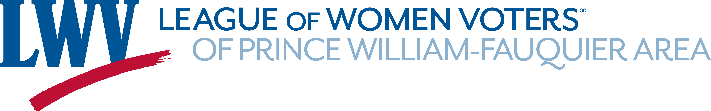 LWV-PWFA Board of Directors MEETING MINUTESFebruary 15, 2022 REVAttendees: Janet Gorn, Miriam Anver, Carol Proven, Judy Hingle, Catherine Ring-Grymes, Barbara Amster, Trish Freed, Carol Noggle, Pat Reilly, Connie Gilman, Cynthia ChamblissPresident Gorn called the meeting to order at 7:08 pm. President Gorn announced Cynthia Chambliss was appointed to the position of Recording Secretary.Minutes A Motion was offered to approve the Minutes. The minutes of the January 18, 2022 meeting were accepted and approved unanimously.Treasurer’s Report – Trish Reed, assisted by Budget Committee members Connie Gilman and Ruth Ann Litchford.Proposed a Bylaws amendment for a balanced budget process so that Income equals ExpenseSuggested continuing on-going effort for fund-raisingRecommended Board members should determine where budget cuts should be made to balance the budgetRecommended guideline for reserves in budget; should be no more than 25%Treasurer suggested League draft a proposal to change reserve policy. She further stated a balanced budget requires a By-law amendment, which would be presented for approval by the Board in March.  The general membership is also required to approve at the next Annual Meeting in May.  The President announced a Virtual Special Board of Directors Budget Work Session is scheduled for March 13, 2022, 2:00-4:00 pmTRY BrochureAdditional Budget discussion on TRY brochure, pros and cons offered.  Motion: Move to not create brochure in FY-21-22 and to consider for next fiscal year’s budget.  Motion seconded and approved.  As a means of reducing expenses, Carol Noggle suggested  brochure could be reduced to one page. Membership – Catherine RingCurrently we have 72 membersIt was suggested “Vote” table cards should be three sided tents vs. twoJudy Hingle suggested we send task lists monthly to all members/home volunteer Members. Example of topics: voter registration; key government body meetingsVoter Services Outreach Carol Noggle reported she is invited by the League of Women Voters of Montgomery County to speak on the LWV-PWFA League’s High School Voter Registration Program..Fundraising Committee – Carol ProvenCarol stated twelve categories of businesses were identified for fund raising.Committee recommended to solicit members after solicitations to each business (No motion was offered or considered)Newsletter – Connie GilmanFebruary 23rd is the deadline for information to be submittedWill feature Women’s History MonthBook Discussion Next book club meeting is April 4, 2022, 11:30-1:00 pm, Juke Box Diner, Manassas.  Book: Mastering Civility, by Christine PorahMeetings – Miriam AnverSips and Civility March 20, 3:30 – 5.00 pm City Tavern, Manassas.A mock voter registration will be held; recommend High School teachers to be invited.Carol Proven suggested this may be too short of a lead time for the teachersand recommended instead the League hold a teacher voter registration event in the fall so there’s ample time to prepare.Annual Meeting – Janet GornIt was proposed to feature women leaders/legislators. Have them lead discussion on accomplishments at the Virginia AssemblyPossible speakers Scott McDaniel and/or Diane ShayConnie Gilman volunteered to assist reaching out to speakers Webinar – Janet Gorn The LWV-VA adopted a Policy Position on Environmental Protection antipollution goals aimed to prevent ecological degradation and to reduce and control pollutants before they go down the sewer, up the chimney, or into landfills.  President Gorn announced in support of this policy, LWV-PWFA is sponsoring a webinar on the Virginia’s “Disposable Plastic Bag Tax Law” on February 20 from 2:00-4:00pm.   Dominion Energy Possum Point Coal Ash Disposable Issue Task ForcePresident Gorn shared the news she was appointed by Potomac Supervisor, Andrea Bailey, to a task force examining the Dominion Energy Possum Point Coal Ash Disposable Issue.  First meeting tomorrow, February 16.  Janet will share meeting results at our March meeting.Meeting adjourned at 7:50 pmSubmitted by Cynthia Chambliss, Recording Secretary